II Международная научно-практическая конференция
иностранных слушателей подготовительных отделений вузовОТКРЫВАЕМ МИР НАУКИКазань, 20 мая 2023 годаП Р О Г Р А М М АСекция № 1. МедицинаСекция № 2. Естественные и технические наукиСекция № 3. Информационные и компьютерные технологии, математика Секция № 4. Гуманитарные науки 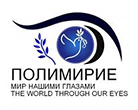 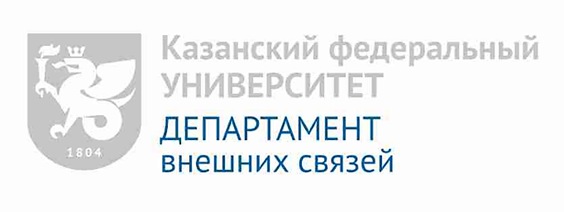 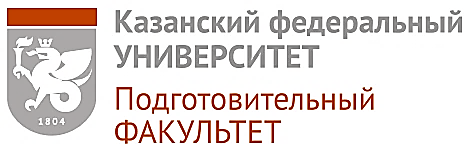 20.05.202309:00-09:45КФУул. Кремлевская, 25Актовый залО Т К Р Ы Т И ЕМодератор: Цветков Сергей Анатольевич, к.б.н., ст. преподаватель кафедры общеобразовательных дисциплин подготовительного факультета для иностранных учащихся КФУ, ведущий специалист отдела адаптации иностранных граждан Департамента внешних связей Приветствие от организаторов конференции:Алишев Тимирхан Булатович, к.социол.н., проректор по внешним связям, декан подготовительного факультета для иностранных учащихся Казанского федерального университета - 10 мин.Каюмов Айрат Рашитович, д.б.н., доцент кафедры генетики и ведущий научный сотрудник НИЛ Молекулярная генетика микроорганизмов Института фундаментальной медицины и биологии - 7 мин.Гайсина Лейля Рафаэлевна, к.м.н., доцент кафедры внутренних болезней Высшей школы медицины ИФМиБ - 7 мин.Максимова Ирина Александровна, заместитель директора по развитию Института ИТИС - 7 мин.Туганова Светлана Владимировна, к.ф.н., доцент кафедры контрастивной лингвистики Высшей школы русского языка и межкультурной коммуникации им. И.А. Бодуэна де Куртенэ ИФиМК - 7 мин.Памятная фотография организаторов и участников Конференции09:45-12:30ул. Кремлевская, 25Работа секций Регламент выступления: доклад – 7 мин., ответы на вопросы – 3 мин.Кабинет № 16Секция № 1. Медицина — 7 участниковМодераторы: 1) Гайсина Лейля Рафаэлевна, к.м.н., доцент кафедры внутренних болезней Высшей школы медицины ИФМиБ; 2) Цветков Сергей Анатольевич, к.б.н., ст. преподаватель кафедры общеобразовательных дисциплин подготовительного факультета для иностранных учащихся КФУКабинет № 6Секция № 2. Естественные и технические науки — 12 участников Модераторы: 1) Каюмов Айрат Рашитович, д.б.н., доцент кафедры генетики и ведущий научный сотрудник НИЛ Молекулярная генетика микроорганизмов ИФМиБ; 2) Сулейманова Диана Юрьевна, к.ф.-м.н., доцент кафедры общеобразовательных дисциплин подготовительного факультета для иностранных учащихся КФУКабинет № 17Секция № 3. Информационные и компьютерные технологии, математика — 10 участниковМодераторы: 1) Максимова Ирина Александровна, заместитель директора по развитию Института ИТИС; 2) Шахова Ирина Сергеевна, ст. преподаватель кафедры программной инженерии Института ИТИС3) Фахертдинова Динара Илгизаровна, к.пед.н., доцент кафедры общеобразовательных дисциплин подготовительного факультета для иностранных учащихся КФУАктовый залСекция № 4. Гуманитарные науки — 12 участниковМодераторы: 1) Туганова Светлана Владимировна, к.ф.н., доцент кафедры контрастивной лингвистики Высшей школы русского языка и межкультурной коммуникации им. И.А. Бодуэна де Куртенэ ИФиМК; 2) Крестьянинов Артем Валентинович, к.и.н., доцент кафедры Высшей школы исторических наук и всемирного культурного наследия ИМО;3) Азитов Рустам Шарипович, к.э.н., доцент кафедры общеобразовательных дисциплин подготовительного факультета для иностранных учащихся КФУ12:30 - 12:45ул. Кремлевская, 25Подведение итогов Конференции, награждение участников памятными сертификатами12:45 - 13:00Кофе-брейк13:00 – 14:30Посещение профильных институтов согласно секциям конференции09:45-12:30КФУул. Кремлевская, 25кабинет № 16Доклады участниковЛинда Каддаши (Тунис, КФУ) «Хасуна Бен Аиед – выдающийся терапевт и нефролог Туниса» - 10 мин.Такудзва Гамбо (Зимбабве, КФУ) «Африканская этномедицина: чудо-трава Зумбани» - 10 мин. Тадиванаше Чиронда(Зимбабве, КФУ) «Разработка инновационного препарата для лечения сахарного диабета» - 10 мин.Аллуш Рами (Ливан, КФУ) «Мочевая кислота: нормы и методы анализа» - 10 мин.Парастегари Париса (Иран, КФУ) «Укрепление национальной безопасности Ирана за счет модернизации пищевой промышленности» - 10 мин.Fatih Akay (Turkey, KFU) «Cancer prevention treatment» - 10 мин.Lauren Bustos (Colombia, KFU)	«Medical discoveries made by Colombian doctors» - 10 мин.  Мухаммад Саид Атая (Сирия, КФУ) «Последние достижения астробиологии» - 10 мин. 09:45-12:30КФУул. Кремлевская, 25Кабинет № 6Доклады участниковZahra Kheradmand Shadi Mahmodi (Iran, KFU) «Review of The Periodic Table and Russia» - 10 мин.Элттаеф Хайдер Тахсин Элттаеф	(Ирак, СГУГБиИ им. Н.И. Вавилова) «Изучение и освоение крупнейших нефтяных месторождений в России» - 10 мин. Джафари Манзура (Афганистан, КалмГУ им. Б. Б. Городовикова) «A modern car made in Afghanistan: a five-year effort of a young engineer» - 10 мин.Тревор Сакамэя (Замбия, КФУ) «Mukuka Nkoloso the race to the space: the forgotten history of Zambia» - 10 мин.Куизи Сухейла (Алжир, КФУ) «Концепция и влияние «smart water» на нефтеотдачу в различных типах пород-коллекторов» - 10 мин.Ван Цзяхао (Китай, КФУ) «Huawei - прорыв в будущее» - 10 мин.Чэнь Цзя (Китай, КФУ) «Лазеры и их примение» - 10 мин. Чан Сыци (Китай, КФУ) «История развития телекоммуникаций в Китае» - 10 мин. Нгуен Ньы Хоа (Вьетнам, КФУ) «Вьетнам: цифровая экономика и пути развития» - 10 мин.Matadi Ndombasi (Democratic Republic of Congo, KFU «Science and development in Sub Sahara Africa case of The Democratic Republic of Congo: issues and perspectives» - 10 мин.Тангара Нухум (Мали, КФУ) «Разведка и добыча минеральных и нефтяных ресурсов в Мали» - 10 мин. 09:45-12:30КФУул. Кремлевская, 25кабинет № 17Доклады участниковAnika Boubane Kondo (Spain, KFU) «Possibilities of Python in game creation» - 10 мин.Juan Gustavo Chaparro Estupinan (Colombia, KFU) «Java Script as a modern language for creating pages» - 10 мин.Мигель Брайсон (Перу, KFU) «Python - современный язык программирования: возможности и перспективы» - 10 мин.Jessica Keilla Samussone Chiponde (Mozambique, KFU) «Web page: HTML/CSS» - 10 мин.Рамаджи Бонер Тирангар (Чад, КФУ) «Возможности VBA в создании макросов» - 10 мин.Mehmet Halit Ekici (Turkiye, KFU) «Artificial Intelligence » - 10 мин.Виссам Аддахи (Сирия, КФУ) «Возможности HTML & CSS в создании сайта» - 10 мин.Сауль Нарваэс (Эквадор, KFU) «Технология блокчейн в цифровой идентификации» - 10 мин.Houssem Eddin Ben Massoud (Tunisia, KFU) «Flutter Framework revolutionizing app development» - 10 мин. Пань Вэньхуэй (Китай, КФУ) «Измерения в современных российских способах оплаты» - 10 мин.09:45-12:30КФУул. Кремлевская, 25кабинет № 17Доклады участниковНебахат Тугче Тан (Турция, КФУ) «Образ женщины в произведениях Ф. М. Достоевского “Неточка Незванова” и “Конфликта” Расима Озденорена» - 10 мин.Ши Ифань (Китай, МПГУ) «Гуманитарная помощь России Китаю во время эпидемии Covid-19 и землетрясения в Вэньчуане» - 10 мин.Эмрах Аккая (Турция, КФУ) «Вклад открытия Гебекли Тепе в историю человечества» - 10 мин.Чан Сяоюе (Россия, КФУ) «Число в русской и китайской лингвокультурах (на материале фразеологизмов и паремий) » - 10 мин.Ма Юйцун (Китай, КФУ) «Концепт числа в китайской языковой картине мира»Лю Минхой (Китай, КФУ) «Проблемы и перспективы преподавания русского языка в старших классах школы в провинции Хэнань» - 10 мин.Зейн Эддин Самех (Сирия, КФУ) «Протекционизм в экономической политике Петра I» - 10 мин.Бурэнбаясах Тэмуулэн (Монголия, КФУ) «Монголия и бои на Халхин-Голе 1939 года» - 10 мин.Ли Сион (Южная Корея, КФУ) «Движение Силхак в Корее XVI-XIX веков и его представитель Чон Як Ён» - 10 мин.Тахир Сахибзада (Афганистан, КФУ) «Языки современного Афганистана» - 10 мин.Ал Дакар Натали (Сирия, КФУ) «Экономическое развитие Сирии и   России» - 10 мин.Сыюй Гуань (Китай, КФУ) «Электронное судопроизводство в Китае»Маджид Хашир (Индия, КФУ) «Языковое разнообразие Индии» - 10 мин.